Publicado en  el 04/08/2016 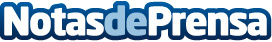 Consejos para proteger la piel de los pequeños durante el veranoEnrojecimiento de la piel, eritemas solares y reacciones alérgicas son las incidencias más frecuentes por exposición solar que se tratan en las consultas de pediatríaDatos de contacto:Nota de prensa publicada en: https://www.notasdeprensa.es/consejos-para-proteger-la-piel-de-los-pequenos Categorias: Medicina Sociedad Infantil Ocio para niños http://www.notasdeprensa.es